МИНИСТЕРСТВО ОБРАЗОВАНИЯ И НАУКИ РОССИЙСКОЙ ФЕДЕРАЦИИ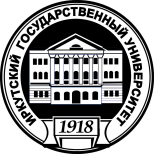 федеральное государственное бюджетное образовательное учреждение высшего образования «ИРКУТСКИЙ ГОСУДАРСТВЕННЫЙ  УНИВЕРСИТЕТ»ФГБОУ ВО «ИГУ»Дополнительная профессиональная программа повышения квалификацииУчебно-тематический план программыI) Наименование программы «Конструирование и робототехника в работе с детьми дошкольного возраста»II) Данная ДПОП рассчитана на слушателей, занимающихся следующим видом экономической деятельностиОбразованиеОрганизация образовательного процесса с детьми дошкольного возраста, дополнительное образование детей, досуговая деятельность, проектная деятельностьII) Категория слушателей Старшие воспитатели, воспитатели, педагоги дополнительного образования.IV) Цель программыЦелью настоящей программы является формирование и развитие компетенций педагогов .ПК-4 - способностью использовать возможности образовательной среды для достижения личностных, метапредметных и предметных результатов обучения и обеспечения качества учебно-воспитательного процесса средствами преподаваемого предметаПК-6 - готовностью к взаимодействию с участниками образовательного процессаЗадачи: освоение знаний- технологии обучения детей приемам конструирования и программирования. - технологии развития творческих способностей детей- методов стимулирования активности и самостоятельности детей умений- организовывать конструктивную  деятельность дошкольников с учетом возраста и вида деятельности.- отобрать техники и способы сборки в соответствии с возрастными и физическими возможностями дошкольника.владения- приемами руководства продуктивными видами деятельности с учетом возраста и индивидуальных особенностей детей группы- способами организации различных видов продуктивной деятельности дошкольников, - навыками конструирования и программированияV) Объем в часах36 часовVI) Форма обученияОчнаяVII) Реализация за счетпо договорам и с физическими и с юридическими лицамиVIII) Ф.И.О. организатор КПКМихайлова Ирина Владимировна, старший преподаватель кафедры психологии и педагогики дошкольного образованияIX) Ф.И.О. ПреподавателиМихайлова Ирина Владимировна, старший преподаватель кафедры психологии и педагогики дошкольного образованияX) Учебный план (в формате MS WORD)ПРИЛАГАЕТСЯ НИЖЕXI) Направление 22. Образование и педагогические наукиНаименование модуля, темыВ том числе:В том числе:В том числе:В том числе:Наименование модуля, темыЛекц.Лекц.Прак.занСРСВсегоМодуль 1. Общие основы  образовательной робототехникиМодуль 1. Общие основы  образовательной робототехникиМодуль 1. Общие основы  образовательной робототехникиМодуль 1. Общие основы  образовательной робототехникиМодуль 1. Общие основы  образовательной робототехникиМодуль 1. Общие основы  образовательной робототехникиТема 1. Структура образовательной робототехники.11124Тема 2. Содержание базового набора и ресурсного набора LEGO Education WoDo. Содержание базового набора LEGO Education WoDo 2.0.11124Тема 3. Программное обеспечение LEGO Education WoDo: обзор, перечень терминов, звуки, фоны экрана, сочетание клавиш.1112Тема 4. Установка интерфейса программы.1112Модуль 2.  Практические основы образовательной робототехникиМодуль 2.  Практические основы образовательной робототехникиМодуль 2.  Практические основы образовательной робототехникиМодуль 2.  Практические основы образовательной робототехникиМодуль 2.  Практические основы образовательной робототехникиМодуль 2.  Практические основы образовательной робототехникиТема 1. Задания базового и ресурсного набора LEGO Education WoDo. Задания базового набора LEGO Education WoDo 2.0.224Тема 2. Сборка и программирование основных  конструкций  LEGO Education WoDo и LEGO Education WoDo 2.0.11124Тема 3. Сборка и программирование дополнительных   конструкций  LEGO Education WoDo и LEGO Education WoDo 2.0.11124Тема 4. Особенности организации занятия по конструированию с использованием образовательного конструктора LEGO Education WoDo. Приемы обучения.11124Тема 5. Особенности моделирования парциальной программы и программы дополнительного образования детей старшего дошкольного возраста  по конструированию с использованием  образовательного конструктора  LEGO Education WoDo. 22248